CALCOLO DIMENSIONALE 2Considera un cubo di granito, di densità =2,70 kg/dm3 di lato L=0,85dm.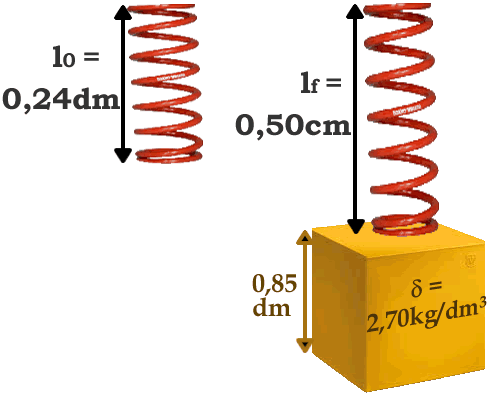 Appendi il cubo ad una molla di costante K non nota e lunghezza a riposo l0=0,24dm: misuri che la molla si allunga fino alla lunghezza lf=0,50dm. Qual è il valore della costante K? La costante g=9,8N/kg.Come formula finale per trovare il valore di K ti do tre formule: trova le due che sono sicuramente sbagliate usando il calcolo dimensionale.Calcola i valori di K usando le tre formule. Quali di queste tre formule sono sicuramente errate? Per rispondere, devi fare il calcolo dimensionale!SOLUZIONI:K = 8,57 N·dm5/kg2K = 62,5 N/dmK = 0,580 N/kg2·dm7